Município de Pirajuí         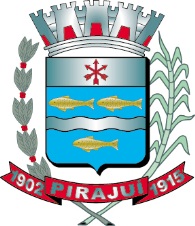                                     GABINETE DO PREFEITOLEI nº 2682, de 10 de setembro de 2020    Autoria: Prefeito César Henrique da Cunha Fiala                   ref. PLE nº 182, de 31/08/2020Autoriza a Concessão da prestação e exploração do serviço de transporte coletivo público de passageiros, na cidade de Pirajuí.CESAR HENRIQUE DA CUNHA FIALA, Prefeito Municipal de Pirajuí, Estado de São Paulo, etc.FAZ SABER, que a Câmara Municipal aprovou e ele sanciona e promulga a seguinte Lei: Art. 1º Fica o Município de Pirajuí autorizado a celebrar com a Empresa Patrícia Modesto da Cunha Maia, CNPJ nº 35.430.563/0001-02, contrato de concessão de serviço público, referente à prestação e exploração de serviço de transporte coletivo de passageiros na cidade de Pirajuí, na forma do Processo de Licitação nº 057/2020, Concorrência Pública nº 001/2020, realizado no dia 23/07/2020, certame no qual mencionada empresa sagrou-se vencedora.Art. 2º A concessão a que se refere o artigo anterior, compreenderá o transporte coletivo de passageiros no Município de Pirajuí, por meio de ônibus, desde que previamente aprovado pelo Município e mediante a apresentação de laudo de inspeção veicular, expedido por órgão devidamente credenciado e reconhecido por esta municipalidade.Art. 3º A Concessão para exploração e prestação do serviço de transporte coletivo terá um prazo de 05 (cinco) anos, podendo ser prorrogada, uma única vez, por no máximo, igual período de mais 05 (cinco) anos.Art. 4º O serviço público de transporte coletivo de passageiros será prestado e explorado pela Concessionária, mediante a cobrança de tarifa paga pelos passageiros transportados, no valor unitário de R$ 3,50 (três reais e cinquenta centavos), de modo a permitir a obtenção de recursos suficientes para:a) despesas de exploração e melhoria dos serviços, abrangendo operação, manutenção, administração e expansão, bem como tributos e encargos de qualquer espécie, a serem suportados pela Concessionária;b) constituição de fundo de depreciação dos bens perecíveis; ec) remuneração adequada do investimento.Art. 5º As tarifas deverão ser revistas, atendidas as exigências da legislação pertinente, sempre que necessária a manutenção do equilíbrio econômico-financeiro contratual, na forma prevista no artigo anterior.Art. 6º Esta Lei entrará em vigor na data de sua publicação, revogadas as disposições em contrário.CESAR HENRIQUE DA CUNHA FIALAPREFEITO MUNICIPAL